День трезвостив МКОУ «Дылымская гимназия им. М. Салимгереева»5 февраля 2021г.  в МКОУ ДГ в 9-х классах  прошел «Урока трезвости»,  в рамках Федерального проекта «Трезвая Россия» с привлечением медицинских работников.      Цель мероприятий -  информирование  учащихся о трезвеннических традициях и преимуществах здорового образа жизни.     Все учащиеся посмотрели видеоролик «Трезвая Россия» выясняли причины употребления алкоголя, как можно помочь осознать пагубность влияния алкоголя на жизнь, находили доводы в пользу отказа от алкоголя, учились приводить аргументы в пользу отказа от принятия спиртного, Участники мероприятия также узнали об истории движения за трезвый образ жизни в России. Мероприятия  подготовили Магомедова З.М. (иоздвр), Дадаева М.М.(мед. сестра гимназии).После проведенного мероприятия пришли к выводу: НИКОГДА НЕ НАЧИНАЙ КУРИТЬ, НЕ ПРОБУЙ СПИРТНОГО, НЕ ПРИКАСАЙСЯ К НАРКОТИКАМ!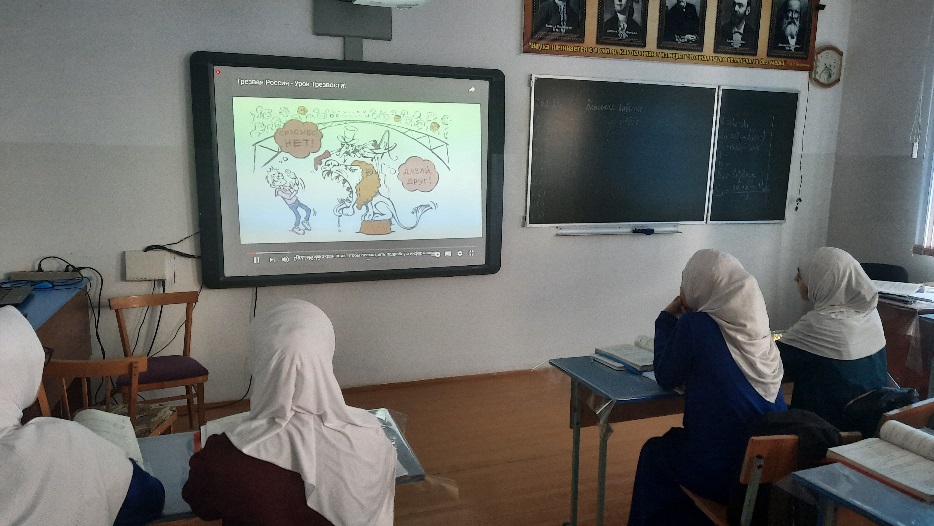 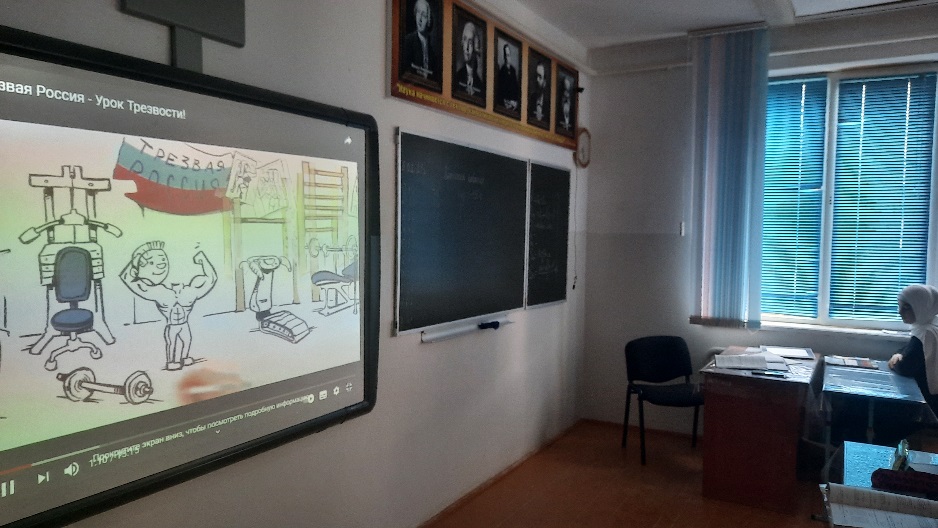 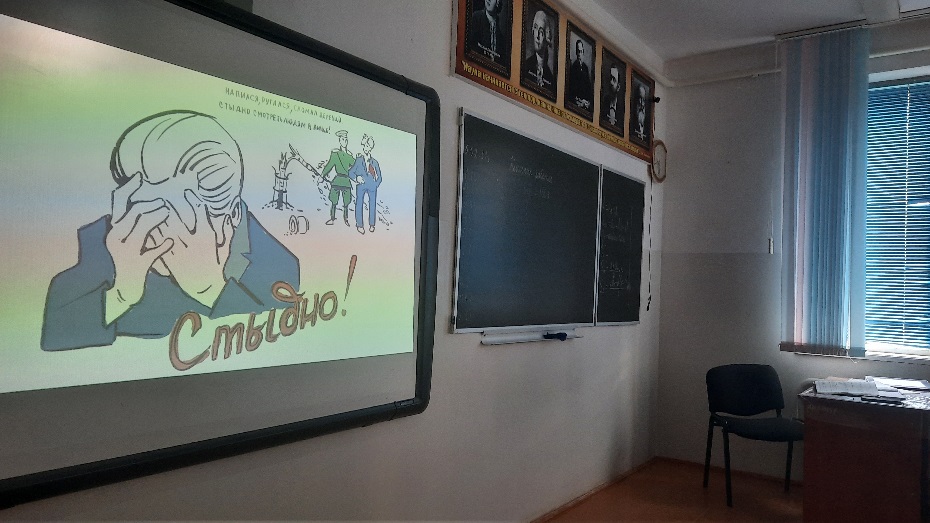 